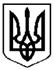 94 СЕСІЯ ЩАСЛИВЦЕВСЬКОЇ СІЛЬСЬКОЇ РАДИ7 СКЛИКАННЯРІШЕННЯ02.07.2019 р.                                          №1728с. ЩасливцевеПро звільнення та призначення керівника КСАРВС Щасливцевської сільської радиВідповідно до ст. 25, 26 Закону України «Про місцеве самоврядування в Україні», ст. 65,78 Господарського кодексу України, Кодексу законів про працю України, розглянувши заяву кандидата на посаду начальника КСАРВС Щасливцевської сільської ради *** та свідоцтво про смерть Решетар В.В., сесія Щасливцевської сільської ради      ВИРІШИЛА:1.Звільнити з посади керівника  Комунальної спеціалізованої аварійно-рятувальної водолазної служби  Решетар Василя Васильовича з 25.06.2019 року в зв’язку зі смертю.2.Призначити на посаду керівника  Комунальної спеціалізованої аварійно-рятувальної водолазної служби *** з 02.07.2019 року, згідно штатного розкладу.3. Доручити Виконавчому комітету Щасливцевської сільської ради створити комісію для проведення інвентаризації майна, яке знаходиться на балансі Комунальної спеціалізованої аварійно-рятувальної водолазної служби.4. Контроль за виконанням цього рішення покласти на комісію з питань бюджету та управління комунальною власністю.Сільський голова                                                                   В.ПЛОХУШКО